Radford After Dark - Guest Survey 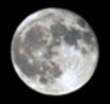 
Name of Event:								Date:How would you describe this program? (Please check all that apply)Fun   InformativeEducationalStress relieverSpent time with friendsMet new peopleOther: ______________How did you learn about this program? (Please check all that apply.)RUInvolvedStudent Activities WebsiteBulletin board in residence hallBulletin board in Bonnie, Heth, or DaltonRU’s TV Information ChannelProfessor or other staff memberResident AssistantFriendEmail FacebookTwitterOther: __________________Circle your best answer for the questions below using this scale: 
1= Strongly disagree, 2=Disagree, 3=Agree, 4=Strongly agreeThis program was sufficiently advertised:	1	2	3	4  The hours of the program were sufficient:	1	2	3	4This program was well-run and engaging:	1	2	3	4Members of the organization sponsoring the program were present and accessible during the program:						1	2	3	4This program provided a comfortable and safe environment for me:						1	2	3	4This program encouraged me to stay on campus instead of taking part in alternative off-campus activities:							1	2	3	4As a result of this program, I am interested in joining the student organization that hosted it:						1	2	3	4  What was your favorite part of the program? What might have made this program better? What ideas or suggestions do you have for future events? Tell us about yourself – please check the best answer for the questions below:How are you connected to RU?Current studentAlumniFaculty/staffVisiting from nother school (if so, what school? ________)Local community memberOther: _________Gender: 		o Male 		o Female 	o OtherClass standing: 	o Freshman	o Sophomore	o Junior	o Senior        o Graduate Student  If you’re a student, do you live: 	o On campus	o Off campus